Career Précis:Presently associated with (MACLEODS TB care)   As a Medical Representative.Establish and consolidate the strength of the organization by Gaining interdepartmental experience and exposure.Professional Experience:Role : Worked as a Medical Representative.Accomplishments : Achieving  targets for the organization on time & convincing Doctors for prescription. Academic Qualification:      M.Sc. from Bundelkhand university (2005)B.sc  from  B.B.C. Collage (2003)Intermediate from U.P Board(2000)High School from U.P. Board(1998)Fundamental knowledge of Computer.Personal Minutiae:Date of Birth	:	Mar 24,1978Gender		:  	MaleMarital Status 	: 	Married Linguistic Skill: 	Hindi, EnglishNationality	:	IndianInterest		: 	Interacting with people,  Listening music, Chatting With Friends.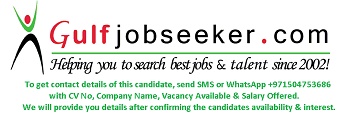 Gulfjobseeker.com CV No: 1521888